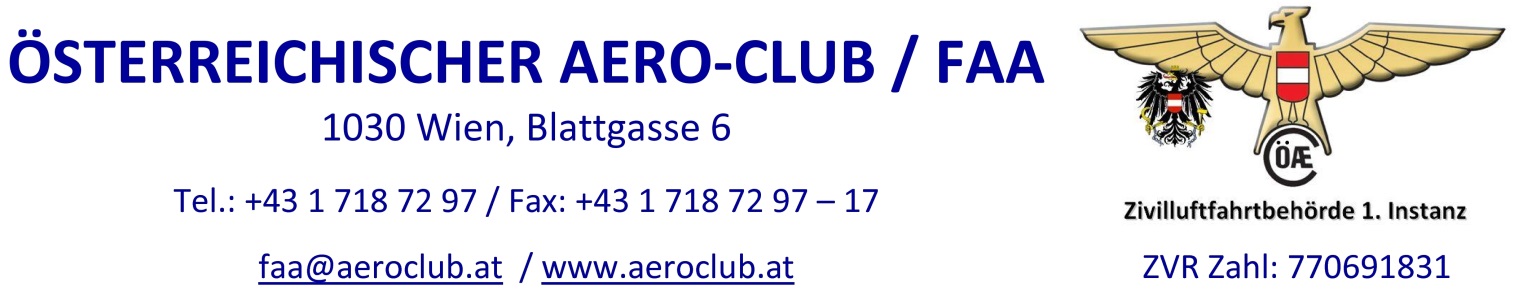 Antrag auf Umwandlung eines Segelfliegerscheinesin eine Lizenz gemäß Verordnung (EU) Nr.1178/2011Personalien des AntragstellersAngaben zur umzuwandelnden LizenzLuftfahrzeugkategorie: 		SegelflugzeugArt der Lizenz:			SegelfliegerscheinGültig bis (TT.MM.JJJJ): 1)	     XII. Im Rahmen der Grundberechtigung zugelassene Startarten A)XIII. Besondere Berechtigungen B)Angaben zur Flugerfahrung des Antragstellersauf Segelflugzeugen, Motorseglern und/oder Reisemotorseglern 2)Gesamtflugerfahrung	     		Stunden   ( min. 15, inkl. Ausbildung am Doppelsteuer )davon als PIC		     		Stunden   ( min. 3 )Überlandflug 3)	über	     	km, am	     	   (Datum)AntragsartErteilung einer Prüferberechtigung – FE(S)		Gemäß Umwandlungsberichtes der zuständigen Behörde wird die Erteilung einer Prüfberechtigung beantragt.Hiermit erkläre ich an Eidesstatt, dass ich innerhalb der letzten 36 Monate folgende 6 praktische Segelfliegerprüfungen abgenommen habe:Dem Antrag sind beizulegen:Segelfliegerschein (wird als ungültig gekennzeichnet rückübermittelt)Flugbuch (Segelflug und ggf. MiM)Kopie des Sprechfunkzeugnisses – BFZ, EFZ oder AFZ (falls vorhanden)Kopie des Fliegerärztlichen TauglichkeitszeugnissesNachweis über die Absolvierung eines Standardisierungslehrganges für Inhaber von Lehrberechtigungen, die eine Prüfberechtigung – FE(S) gem. Pkt. 5 beantragenAUSFÜLLHILFEERLÄUTERUNGENName, TitelVornameVornameVornameVornamegeboren amgeboren amgeboren amininStaatsbürgerschaftStaatsbürgerschaftStaatsbürgerschaftStaatsbürgerschaftBerufBerufBerufAnschriftAnschriftStaat, Postleitzahl, Ort, Straße, HausnummerStaat, Postleitzahl, Ort, Straße, HausnummerStaat, Postleitzahl, Ort, Straße, HausnummerStaat, Postleitzahl, Ort, Straße, HausnummerStaat, Postleitzahl, Ort, Straße, HausnummerStaat, Postleitzahl, Ort, Straße, HausnummerStaat, Postleitzahl, Ort, Straße, HausnummerStaat, Postleitzahl, Ort, Straße, HausnummerStaat, Postleitzahl, Ort, Straße, HausnummerEmailTelefon(untertags)Telefon(untertags)Telefon(untertags)Telefon(untertags)GummiseilstartKraftwagenstartWindenschleppstartMotorflugzeugschleppstartHilfsmotorstartSegelkunstflugLehrberechtigung für SegelflugWolken- und Sicht-NachtflugLehrberechtigung für SegelkunstflugMotorsegler im MotorflugLehrberechtigung für Wolkenflug und Sicht-NachtflugSegelschleppflugLehrberechtigung für Motorsegler im MotorflugBannerschleppflugIch erkläre hiermit an Eidesstatt, dass ich mich mit den einschlägigen Vorschriften der VO (EU) Nr. 1178/2011 vertraut gemacht habe und beantrage die Umwandlung meiner nationalen Österreichischen Lizenz in eine Lizenz gemäß VO(EU) Nr. 1178/2011, Teil-FCL:                                                   SPL                                                   LAPL(S)   Ich erkläre hiermit an Eidesstatt, dass ich nicht im Besitz einer ausländischen Lizenz,         ausgestellt nach den Regelungen von Teil-FCL, bin.   Ich bin im Besitz einer Lizenz gem. Teil-FCL, die von folgender Behörde ausgestellt wurde: 4)          (Bitte Art, ausstellende Behörde und Ausstellungsland angeben)Name und Vorname des PrüflingsGeburtsdatumDatum der PrüfungOrt und DatumUnterschrift des Antragstellers1) Datum der nächsten Beurkundung laut Aufkleber im Flugbuch.2)„Segelflugzeuge“ besitzen keinerlei Antrieb.„Motorsegler“ sind Klapptriebwerkler, ungeachtet ob mit Heimkehrhilfe oder eigenstartfähig.„Reisemotorsegler“ haben ein fest eingebautes Triebwerk und/oder Propeller (z.B. SF25, HB23, HK36 etc.).3)Als Überlandflug gilt jeder Flug über eine Strecke von mehr als 50 km (allein an Bord) oder mehr als 100 km (mit Fluglehrer), der durch den Piloten als solcher im Flugbuch (= Antragsbeilage) dokumentiert wurde. Die Strecke gilt in gerader Linie, entweder vom Startpunkt bis zum Endpunkt, oder vom Startpunkt bis zum am weitesten entfernten Punkt falls Start- und Endpunkt gleich sind.4)Falls zutreffend, sind folgende Lizenzen anzugeben:   LAPL(B), LAPL(S), LAPL(A), LAPL(H),   BPL, SPL, PPL(A), PPL(H), CPL, ATPL   PPL(As)A)Gummiseilstart  wird neu zu  Gummiseil-Start / Bungee launchKraftwagenstart  wird neu zu  Fahrzeugstart / Car launchWindenschleppstart  wird neu zu  Windenstart / Winch launchMotorflugzeugschleppstart  wird neu zu  Flugzeugschlepp / Aero towHilfsmotorstart  wird neu zu  Eigenstart / Self launch (eigenstartfähige Motorsegler – she. 2))Anmerkung:Auch in der Vergangenheit erworbene und nach dem 31.05.2006 ungültig gewordene Startarten werden in die Lizenz gem. Teil-FCL übernommen. Das Ausüben der Rechte ist nur dann möglich, wenn die Anforderungen hinsichtlich der fortlaufenden Flugerfahrung gem. FCL.140.S LAPL(S) erfüllt werden!B)Segelkunstflug  wird 1:1 in die Lizenz gem. Teil-FCL übernommen (FCL.800)Wolken- und Sicht-Nachtflug  wird neu zu  Wolkenflugberechtigung / Cloud flying (FCL.830)Motorsegler im Motorflug  wird neu zu  Klassenerweiterung TMG (FCL.)Segel- und Bannerschleppflug  werden 1:1 in die Lizenz gem. Teil-FCL übernommen (FCL.805)Anmerkung:Die Berechtigungen in der Lizenz gem. Teil-FCL haben kein Ablaufdatum. Das Ausüben der Rechte ist dann möglich, wenn die Anforderungen hinsichtlich der fortlaufenden Flugerfahrung gem. den entsprechenden Abschnitten im Teil-FCL erfüllt werden!Lehr- und Prüfberechtigungen für:Segelflug und Segelkunstflug  werden 1:1 in die Lizenz gem. Teil-FCL übernommen Wolkenflug und Sicht-Nachtflug  wird neu zu  Lehrberechtigung für WolkenflugMotorsegler im Motorflug  wird neu zu  Lehrberechtigung für TMGAnmerkung:Diese Berechtigungen haben auch weiterhin ein Ablaufdatum und sind entsprechend den Bestimmungen des Teil-FCL zu verlängern.